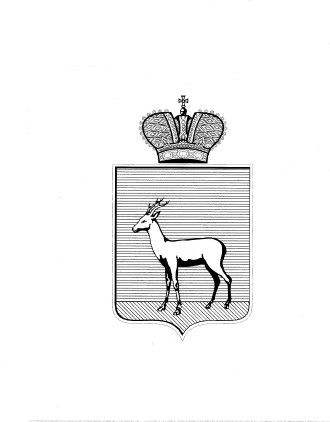 О выявлении правообладателя ранее учтённого объекта недвижимостиВ соответствии с положениями Федерального закона от 06.10.2003 № 131-ФЗ «Об общих принципах организации местного самоуправления в Российской Федерации», Федерального Закона от 30.12.2020 №518-ФЗ «О внесении изменений в отдельные законодательные Российской Федерации», статьи 69.1 Федерального закона от 13.06.2015 года №218-ФЗ «О государственной регистрации недвижимости». В отношении ранее учтённого объекта недвижимости, земельного участка с кадастровым номером 63:01:0701002:577, расположенного по адресу: РФ, Самарская обл., г. Самара, Промышленный район, ул. Сторожевая, д. 7, выявлен правообладатель: …персональные данные гражданина…Подтверждающие документы: договор о предоставление в бессрочное пользование земельного участка под строительство индивидуального жилого дома на праве личной собственности №14389 от 06.08.1954, копия заявления в Территориальный отдел № 1 Управления Федерального агентства кадастра объектов недвижимости по Самарской области от 26.11.2009.    Настоящее Решение вступает в силу после его подписания. Контроль за выполнением настоящего Решения возложить 
на заместителя главы Промышленного внутригородского района городского округа Самара.Глава Промышленноговнутригородского районагородского округа Самара	Д.В. Морозов